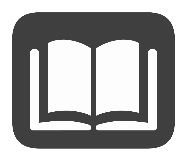 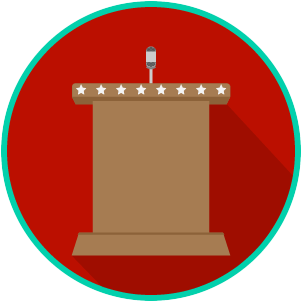 Reading: The Impact of Political Parties Benchmark Clarification 2: Students will evaluate the impact political parties have on society, government, or the political system.Reading TaskResponseWhat ideas are presented in the reading?What is the central idea of the reading?Select two words or phrases that support the central idea.How might this reading connect to your own experience or something you have seen, read, or learned before?What impact do political parties have on society, government, or the political system?Political parties impact society, government, or the political system by: